TRƯỜNG ĐẠI HỌC NHA TRANG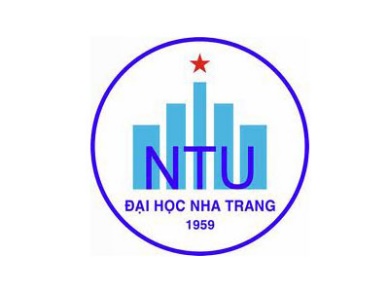 Khoa: Ngoại ngữBộ môn: Thực hành TiếngĐỀ CƯƠNG CHI TIẾT HỌC PHẦN1. Thông tin về học phần:Tên học phần:	Tiếng Việt: 		TIẾNG ANH B1.1Tiếng Anh: 		GENERAL ENGLISH B1.1Mã học phần: 		FLS 314Số tín chỉ: 			4 (4 – 0)Đào tạo trình độ: 		Đại họcHọc phần tiên quyết: 	Tiếng Anh A2.22. Thông tin về GV:Toàn thể giáo viên tiếng Anh khoa Ngoại ngữ3. Mô tả học phần:Học phần cung cấp cho sinh viên các phương pháp học tiếng Anh theo chủ đề Lối sống, Cuộc thi đấu, Phương tiện vận chuyển, Sự thử thách, Môi trường và Giai đoạn cuộc đời. Ngoài ra, người học có cơ hội vận dụng được các kiến thức về từ vựng và ngữ pháp để rèn luyện bốn kỹ năng nghe nói. Sau khi kết thúc học phần, người học có thể nghe nói đọc viết đạt cấp độ A2+ theo khung tham chiếu Châu Âu (CEFR).4. Mục tiêu:Học phần cung cấp người học có đủ kiến thức về từ vựng, ngữ pháp của các chủ đề trên và kỹ năng cần thiết để học tập, thi cử và giao tiếp ở nhiều tình huống quen thuộc trong cuộc sống. Ngoài ra, học phần giúp người học phát triển bốn kỹ năng nghe nói đọc viết về những chủ đề quen thuộc và vận dụng các kiến thức, kỹ năng trên để giao tiếp đạt cấp độ A2+ theo khung tham chiếu Châu Âu (CEFR).5. Chuẩn đầu ra (CLOs): Sau khi học xong học phần, người học có thể:Hiểu được ý nghĩa, cách sử dụng các từ vựng thuộc chủ đề, ngữ cảnh như Lối sống, Cuộc thi đấu, Phương tiện vận chuyển, Sự thử thách, Môi trường và Giai đoạn cuộc đời.Phân biệt được các điểm ngữ pháp như Hiện tại đơn, Hiện tại tiếp diễn, Danh động từ, So sánh của tính từ, Quá khứ đơn, Quá khứ tiếp diễn, Từ định lượng, Mạo từ, Động từ nguyên mẫu, Tương lai đơn.Vận dụng vốn từ vựng, ngữ pháp trong các chủ đề đã học để phát triển các kỹ năng nghe, nói, đọc, viết phục vụ mục đích học tập và thi.Vận dụng các điểm ngữ pháp, từ vựng; các kỹ năng nghe, nói, đọc, viết để làm bài tập Online MyELT.Thực hiện thành thạo kỹ năng làm việc nhóm, cặp.6. Đánh giá kết quả học tập:7. Tài liệu dạy học:8. Kế hoạch dạy học:9. Yêu cầu đối với người học:SV có đầy đủ tài liệu và công cụ học tập cần thiết. SV chuẩn bị đầy đủ thiết bị và phần mềm cần thiết theo hướng dẫn của Trường để học kết hợp trực tiếp và trực tuyến có sử dụng hệ thống Elearning.SV tham dự đầy đủ các buổi học trực tiếp và trực tuyến, tích cực thảo luận, trình bày ý kiến trong quá trình học, hợp tác với cặp, nhóm để hoàn thành các yêu cầu được giao.Chủ động tìm hiểu, làm quen với hệ thống NTU E-learning, ứng dụng Zoom và các ứng dụng khác do GV giới thiệu khi được yêu cầu học trực tuyến.Tham gia học tập, thảo luận, làm bài tập, bài kiểm tra trên lớp, trên hệ thống NTU E-learning và bài tập online MyELT.Ngày cập nhật: 25/02/2022           NHÓM GIẢNG VIÊN	 CHỦ NHIỆM HỌC PHẦN                  (đã ký)		 (đã ký)
         Giáo viên K. Ngoại ngữ	ThS. Ngô Quỳnh Hoa	                                                    TRƯỞNG BỘ MÔN        (đã ký)                                                      ThS. Ngô Quỳnh HoaTT.Hoạt động đánh giáHình thức/công cụ đánh giáNhằm đạt CLOsTrọng số (%)1Đánh giá quá trình- Điểm chuyên cần- Điểm BT online MyELT- Điểm kiểm tra Nghe a,b,c,d,e30%2Thi giữa kì- Thi Đọc - Viết - Hình thức: trắc nghiệm – tự luậna,b,c30%3Thi cuối kì- Thi Nói - Hình thức: vấn đápa,b,c40%TT.Tên tác giảTên tài liệuNăm xuất bảnNhà xuất bảnĐịa chỉ khai thác tài liệuMục đích sử dụngMục đích sử dụngTT.Tên tác giảTên tài liệuNăm xuất bảnNhà xuất bảnĐịa chỉ khai thác tài liệuTài liệu chínhTham khảo1- John Hughes- Helen Stephenson- Paul DummettLife Pre-Intermediate Student’s Book(A2 – B1/ Bài 1 đến bài 6)2019National Geographic LearningĐH Nha Trangx2. - John Hughes- Helen Stephenson- Paul DummettLife Pre-Intermediate Student’s Workbook(A2 – B1/ Bài 1 đến bài 6)2019National Geographic LearningĐH Nha TrangxTuầnNội dungNhằm đạt CLOsPP dạy họcNhiệm vụ của người học1(28/02 –06/03)Giới thiệu nội dung HP B1.1Bài 1: Lối sống - Phần A, B, C, Da,b,c,d,e- Thuyết giảng- Làm việc cá nhân / theo nhóm- Role-play- Xem video- Thảo luận - Xem đề cương chi tiết HP trên hệ thống Elearning.- Đọc bài 1 phần A, B, C, D.- Học từ vựng: Thói quen hằng ngày.- Làm bài tập ngữ pháp: Hiện tại đơn – Hiện tại tiếp diễn trên EL thuộc chủ đề 1.- Đăng nhập vào lớp học online trên MyELT.- Hỏi đáp, thảo luận trên diễn đàn chung (EL).2(07/03 – 13/03)Bài 1: Lối sống- Phần E, F- Ôn tậpBài 2: Cuộc thi đấu- Phần Aa,b,c,d,e- Thuyết giảng- Làm việc cá nhân / theo nhóm- Role-play- Xem video- Thảo luận - Đọc bài 1 phần E, F; bài 2 phần A.- Học từ vựng: Các vấn đề y khoa.- Ôn tập ngữ pháp.- Nộp bài tập viết chủ đề 1 trên EL- Thực hành các kĩ năng nghe nói đọc viết trên MyELT.- Hỏi đáp, thảo luận trên diễn đàn chung (EL).3(14/03 – 20/03)Bài 2: Cuộc thi đấu- Phần B, C, D, Ea,b,c,d,e- Thuyết giảng- Làm việc cá nhân / theo nhóm- Role-play- Xem video- Thảo luận - Đọc bài 2 phần B, C, D, E.- Làm bài tập ngữ pháp: Danh động từ trên EL thuộc chủ đề 2.- Học từ vựng: Thể thao, các hậu tố- Thực hành các kĩ năng nghe nói đọc viết trên MyELT.- Hỏi đáp, thảo luận trên diễn đàn chung (EL).4(21/03 – 27/03)Bài 2: Cuộc thi đấu- Phần F- Ôn tậpBài 3: Phương tiện vận chuyển - Phần A, B, Ca,b,c,d,e- Thuyết giảng- Làm việc cá nhân / theo nhóm- Role-play- Xem video- Thảo luận - Đọc bài 2 phần F; bài 3 phần A, B, C.- Học từ vựng: Nói về sở thích.- Ôn tập ngữ pháp.- Nộp bài tập viết chủ đề 2 trên EL.- Thực hành các kĩ năng nghe nói đọc viết trên MyELT.- Hỏi đáp, thảo luận trên diễn đàn chung (EL).5(28/03 – 03/04)Bài 3: Phương tiện vận chuyển - Phần D, E, F, - Ôn tậpa,b,c,d,e- Thuyết giảng- Làm việc cá nhân / theo nhóm- Role-play- Xem video- Thảo luận - Đọc bài 3 phần D, E, F- Học từ vựng: Sự chuyên chở.- Làm bài tập ngữ pháp: So sánh của tính từ trên EL thuộc chủ đề 3.- Thực hành các kĩ năng nghe nói đọc viết trên MyELT.- Hỏi đáp, thảo luận trên diễn đàn chung (EL).6(04/04– 10/04)Bài 4: Sự thử thách- Phần A, B, Ca,b,c,d,e- Thuyết giảng- Làm việc cá nhân / theo nhóm- Role-play- Xem video- Thảo luận - Đọc bài 4 phần A, B, C- Học từ vựng: Phẩm chất cá nhân và ôn tập ngữ pháp.- Nộp bài tập viết chủ đề 3 trên EL.- Thực hành các kĩ năng nghe nói đọc viết trên MyELT.- Hỏi đáp, thảo luận trên diễn đàn chung (EL).7(11/04 – 17/04)Bài 4: Sự thử thách- Phần D, E, F, - Ôn tậpa,b,c,d,e- Thuyết giảng- Làm việc cá nhân / theo nhóm- Role-play- Xem video- Thảo luận - Đọc bài 4 phần D, E, F.- Học từ vựng: Kể vể 1 câu chuyện.- Làm bài tập ngữ pháp: Quá khứ đơn – Quá khứ tiếp diễn trên EL thuộc chủ đề 4.- Thực hành các kĩ năng nghe nói đọc viết trên MyELT.- Hỏi đáp, thảo luận trên diễn đàn chung (EL).8(18/04– 24/04)Thi giữa kìa,b,c,e- Thi trắc nghiệm – tự luận kĩ năng Đọc - Viết- Làm bài thi trắc nghiệm – tự luận.9(25/04– 01/05)Bài 5: Môi trường- Phần A, B, Ca,b,c,d,e- Thuyết giảng- Làm việc cá nhân / theo nhóm- Role-play- Xem video- Thảo luận - Đọc bài 5 phần A, B, C.- Học từ vựng: Tái chế.- Làm bài tập ngữ pháp: Mạo từ - Từ định lượng trên EL thuộc chủ đề 5.- Thực hành các kĩ năng nghe nói đọc viết trên MyELT.- Hỏi đáp, thảo luận trên diễn đàn chung (EL).10(02/05– 08/05)Bài 5: Môi trường- Phần D, E, F - Ôn tậpa,b,c,d,e- Thuyết giảng- Làm việc cá nhân / theo nhóm- Role-play- Xem video- Thảo luận - Đọc bài 5 phần D, E, F.- Học từ vựng: Mua sắm trực tuyến và ôn tập ngữ pháp.- Thực hành các kĩ năng nghe nói đọc viết trên MyELT.- Nộp dàn ý chủ đề nói 1 -2 trên EL.- Hỏi đáp, thảo luận trên diễn đàn chung (EL).11(09/05–15/05)Bài 6: Giai đoạn cuộc đời- Phần A, B, Ca,b,c,d,e- Thuyết giảng- Làm việc cá nhân / theo nhóm- Role-play- Xem video- Thảo luận - Đọc bài 6 phần A, B, C.- Học từ vựng: Mô tả tuổi tác.- Làm bài tập ngữ pháp: Động từ nguyên mẫu trên EL thuộc chủ đề 6.- Thực hành các kĩ năng nghe nói đọc viết trên MyELT. - Hỏi đáp, thảo luận trên diễn đàn chung (EL).12(16/05– 22/05)Bài 6: Giai đoạn cuộc đời- Phần D, E, F- Ôn tậpa,b,c,d,e- Thuyết giảng- Làm việc cá nhân / theo nhóm- Role-play- Xem video- Thảo luận - Đọc bài 6 phần D, E, F.- Học từ vựng: Lời mời tham gia buổi tiệc.- Ôn tập ngữ pháp.- Nộp dàn ý chủ đề Nói 3, 4 trên EL.- Thực hành các kĩ năng nghe nói đọc viết trên MyELT.- Hỏi đáp, thảo luận trên diễn đàn chung (EL).13(23/05 – 29/05)- Ôn tập các chủ đề Nói- Kiểm tra Nghea,b,c,d,e- Làm việc cá nhân / theo nhóm- Thảo luận - Nộp dàn ý chủ đề Nói 5 trên EL. - Luyện nói theo cặp.- Thực hành các kĩ năng nghe nói đọc viết trên MyELT.- Hỏi đáp, thảo luận trên diễn đàn chung (EL).14(30/05– 05/06)- Ôn tập các chủ đề Nóia,b,c,d,e- Làm việc cá nhân / theo nhóm- Thảo luận - Role-play- Luyện nói theo cặp.- Thực hành các kĩ năng nghe nói đọc viết trên MyELT.- Hỏi đáp, thảo luận trên diễn đàn chung (EL).15(06/06– 12/06)- Ôn tập a,b,c,d,e- Làm việc cá nhân / theo nhóm- Thảo luận - Role-play- Luyện nói theo cặp.- Thực hành các kĩ năng nghe nói đọc viết trên MyELT.- Hỏi đáp, thảo luận trên diễn đàn chung (EL).